Консультация для родителей               «Роль семьи и детского сада в формировании здоровья детей»Цель: Формирование у родителей ответственности за здоровье своих Детей и свое здоровье, мотивации на здоровый образ жизни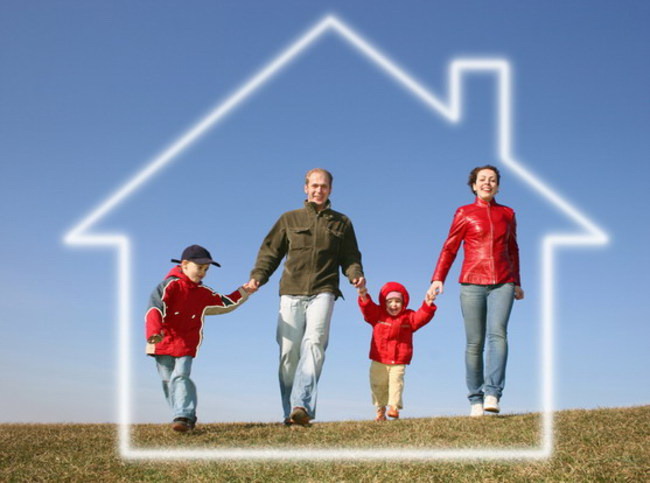 Составила:ЗДОРОВЬЕ И РАЗВИТИЕ РЕБЕНКАодна из главных проблем семьи и детского сада. Здоровье детей за последниегоды имеет устойчивую тенденцию к ухудшению. И речь идет не только о физическом и, но и психическом здоровье.Неблагоприятное экологическое состояние окружающей среды, предельнонизкой социально - экономический уровень жизни населения страны привели к снижению защитно-приспособительных возможностей организма.Это и хроническиепростуды, и ухудшения зрения,сколиоз, а в результате отсутствия культурныхчеловеческих отношений–детские неврозы.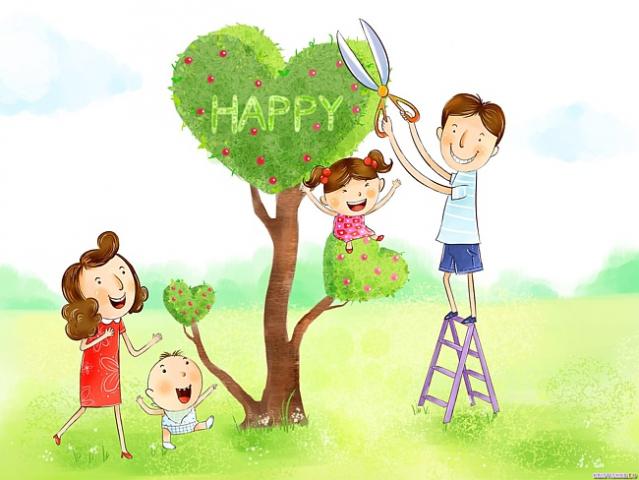 Как сделать чтобы ребенок не терял здоровья?Как сделать, чтобы сохранить и укрепить здоровье детей?Здоровье детей – забота всех.Более того, оно обусловлено общей обстановкой в стране. Поэтомупроблему здоровья детей надо решать комплексно и всем миром. Вряд ли можно найти родителей, которые не хотят, чтобы их дети росли здоровыми.Воспитать ребенка здоровым -это значит,с самого раннего возраста научить его вести здоровый образ жизни.Компоненты здорового образа жизни:Рациональный режимСистематические физкультурные занятияЗакаливаниеПравильное питание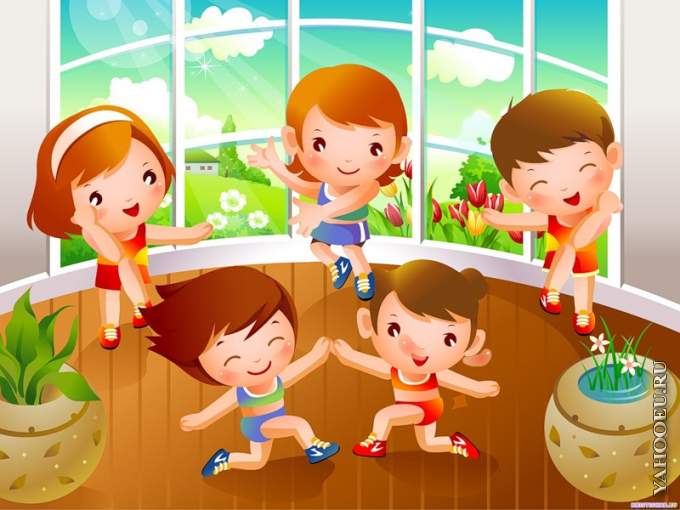 Благоприятная психологическая обстановка в семье –хорошие дружеские отношения, доверие ивзаимопонимание, желание поделиться своими проблемами сблизкими людьми, возможность найти поддержку и помощь, совместное проведение досуг.Детский сад вам предлагает вам сотрудничество в воспитании вашего ребенка. Ваш ребенок для вас –это ваше будущее, это ваше бессмертие.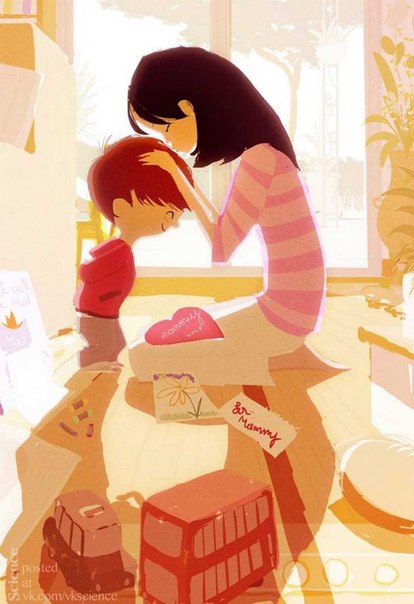 Ведь каждый человек физически продолжается всвоих детях, внуках, в своих потомках.И вы конечно, хотите, чтобы ваше физическое продолжениебыло достойным, чтобы оно не только сохранило все ваши достоинства, но приумножало их.Мы -детский сад, педагоги крайнезаинтересованы в том, чтобы ваш ребенок стал полноценнымчеловеком, культурной и высоконравственной, творчески активной и социально зрелой личностью.Для этого мы работаем, отдаем детям свои души и сердца, свой опыт и знания.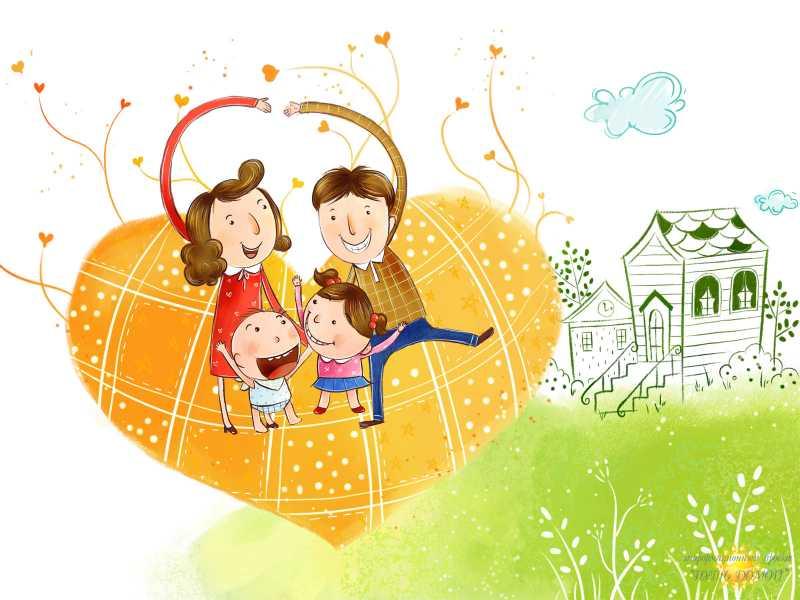 Для того чтобынаше сотрудничество было плодотворным,мы рекомендуем вам придерживаться в воспитаниивашего ребенка следующих основных правилсемейного воспитания:Семья–это материальная и духовная ячейка для воспитания детей, для супружеского счастья и радости.Основой , стержнем семьи является супружеская любовь, взаимная забота и уважение. Ребенок должен быть членом семьи, но не ее центром. Когда ребенок становятся центром семьи иродители приносят себя ему в жертву, он вырастает эгоистом с завышенной самооценкой, он считает, что «все должно быть длянего».За такую безрассудную любовь к себе он зачастую отплачивает злом –пренебрежением к родителям, к семье, к людям. Не менее вредно, конечно равнодушие, тем более пренебрежительное отношение к ребенку.Избегайте крайностей в любви к ребенку.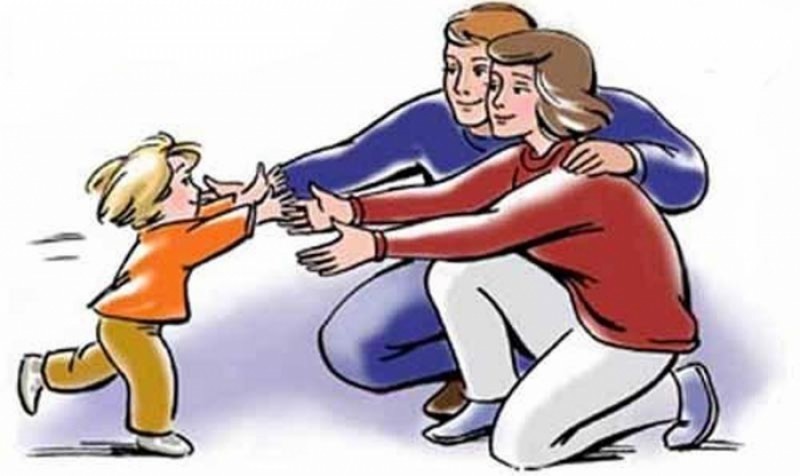 Главный закон семьи: все заботятся о каждом члене семьи,а каждый член семьи в меру своихвозможностей заботятся обо всей семье. Ваш ребенок должен твердо усвоить этот закон.